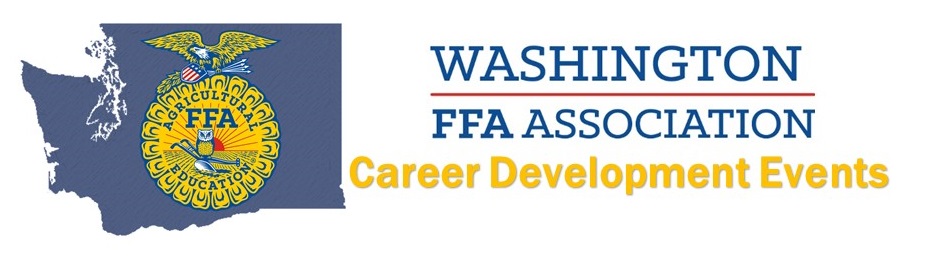 2016 Dairy Cattle EvaluationCoordinator: Curt DeHaanTop 10 INDIVIDUALS (Name AND Chapter):10.	George Dejony, Lynden Christian9.	Riley Lagerway, Nooksack Valley8.	Emily Parson, Nooksack Valley7.	Kortney Bailey, Elma6.	Luuk Venning, Lynden Christian5.	Eric Steiger, Lynden Christian4.	Luke Wolfisberg, Lynden3.	Mickey Velasco, Elma2.	Dave Downing, Elma1.	Emily Rockey, ElmaTop 8 TEAMS:8.	--7.	--6.	--5.	4.	3.	2.	1.	